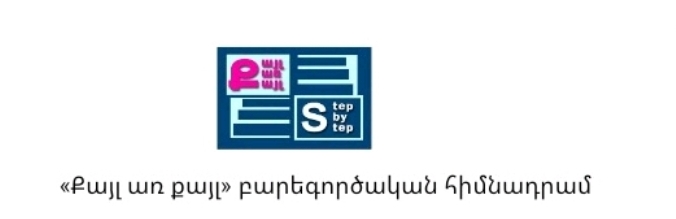              《Նախադպրոցական հաստատության մանկավարժական                  աշխատողների մասնագիտական կարողությունների և                         հմտությունների զարգացման》ծրագիր           ՀԵՏԱԶՈՏԱԿԱՆ ԱՇԽԱՏԱՆՔԹեմա՝ Ինտեգրված պարապմունքների կազմակերպումը՝ կարողունակահեն կրթական մոտեցման համատեքստումԴաստիարակ՝ Գոհար ՄկրտչյանՄանկապարտեզ ՝ <<ՀՀ Գեղարքունիքի մարզի Սևան համայնքի Գագարինի  մսուր – մանկապարտեզ >>ՀՈԱԿ                                                    2022թ.                                             Բովանդակություն Ներածություն_________________________________________________3Գլուխ 1______________________________________________________4Գլուխ 2______________________________________________________6Եզրակացություն_____________________________________________10Օգտագործված գրականություն_________________________________11                                                   Ներածություն Այսօր ուսուցումը կազմակերպվում է առանձին առարկաներից ծրագրային գիտելիքների հաղորդման եղանակով, ինչը առանձին առարկաներից տրվող գիտելիքների ամբողջություն չէ, հետևաբար աշխարհի մասին տալիս  է մասնատված, ոչ ամբողջ պատկերացում։ Եվ իբրև խնդրի լուծման ելք, առաջադրվում է ինտեգրված ուսուցում։ Ինտեգրված ուսուցման ծրագրերը կազմվում են այնպես, որ մի առարկայից գիտելիքները հենվում են մեկ այլ կամ մի քանի առարկաներից վերցված գիտելիքների վրա։ Ինտեգրված պարապմունքները կարևորում են գործունեության այն ձևերը, որոնք պահանջում են ինքնուրույն մտածողություն, նախաձեռնություն, համագործակցություն, անձնային կարգապահություն շրջապատում կատարվող փոփոխությունների ճիշտ ընկալում։ Մանկավարժական գործունեության և խոսքի զարգացման տարբեր միջոցների միավորման սկզբունքով։ Մանկավարժական ինտեգրման խնդիրները ուսումնասիրվում են տարբեր բնագավառներում ՝ բազմաթիվ հետազոտողների աշխատանքներում ՝ Կրանսկու, Պետրովսկու Թալինյանի ստեղծագործություններում երևում է գիտությունների հետ մանկավարժության ինտեգրման խնդիրների կապը։ Ընտրել եմ 《Ինտեգրված պարապմունքների կազմակերպումը ՝ կարողունակահեն կրթական մոտեցման համատեքստում》 թեման, հետազոտությունն իրականացնում եմ այն նպատակով, որպեսզի բացահայտեմ երեխաների գրանցած անհատական առանձնահատկությունները տարբեր բնագավառներում։Գլուխ 1  Ինտեգրված պարապմունքի կազմակերպումը կարողունակահեն կրթության համատեքստում Նախադպրոցական կրթության կարևոր խնդիրներից է ուսումնասիրությունը թեմատիկ պարապմունքների միջոցով կազմակերպել Ի՞նչ է ինտեգրված ուսուցումը Ինտեգրում օշականում է միավորում մեկ ամբողջության մեջ։ Ինտեգրված ուսուցումը չի կենտրոնանում մեկ առանձնացված ոլորտի վրա։ Տարբեր բաժինների միավորումը մեկ հետաքրքիր գաղափար ուսումնասիրելու միջոցով՝ որի մեջ ամփոփված  են տարբեր առարկաներից բովանդակային միավորներ։ Երեխաները տեսնում ու հասկանում են առարկայական ոլորտների միջև ու կյանքի հետ գոյություն ունեցող կապերը։ Այս մասին են խոսել մի շարք հետազոտողներ։ Կրանսկու, Պետրովսկու, Թալինյանի ստեղծագործություններում  երևում է գիտությունների հետ մանկավարժության ինտեգրման խնդիրների կապը։Գլեյզերը և Լեդնևը բացահայտում են բովանդակային ինտեգրման ուղիները։Նովիկովայի և Կարոլովսկու ստեղծագործություններում բացահայտվում են երեխայի վրա կրթական ազդեցությունների ինտեգրման խնդիրները։Ի՞նչ է պետք հաշվի առնել ինտեգրված ուսուցման ժամանակ.Ինտեգրված ուսուցումը միջառարկայական է, ինչպիսին որ ինքը ՝ կյանքն է։Ինտեգրված ուսուցման ժամանակ դաստիարակը պետք թ հաշվի առնի հետևյալ հարցերը.Արդյո՞ք թեման համապատասխանում է երեխաների հետաքրքրություններին Նպաստում է երևակայության ու ստեղծագործական մտքի զարգացմանը Հնարավո՞ր է ընտրված թեման անցնել այնպես, որ ապահովվի երեխայի բազմամակարդակ մասնակցությունը և միաժամանակ յուրաքանչյուր երեխայի գործադրած ջանքը պսակվի հաջողությամբ Երեխաները հնարավորություն կունենա՞ն համագործակցելու և որոշակի պատասխանատվություն կրելու Կարո՞ն են նրանք ավելացնել իրենց գիտելիքները և փորձը ՝ առարկաների, մարդկանց և իրենց շրջապատում տեղի ունեցող իրադարձությունների վերաբերյալԻնտեգրված ուսուցումը ապահովում է երեխայի զարգացման մտավոր, սոցիալական, հուզական, ֆիզիկական և գեղագիտական ոլորտների համակողմանի զարգացումը։Գլուխ  2. Թեմա 《Աշուն 》2.1 Կհամալրվի երեխաների գիտելիքները       Կապ կհաստատվի գործունեության տարբեր տեսակների հետ ։Ընտրել եմ 《Աշուն 》Թեմա, որպեսզի ընդհանրացվի ամրապնդվի երեխաների գիտելիքները աշնանը բնության մեջ տեղի ունեցող ցանկացած փոփոխությունների մասին։Թեմա.՝ Աշուն Խումբ՝ միջին Տեսակը՝ ինտեգրված Նպատակը՝ • Կրթական ճշտել, ամրապնդել և խորացնել երեխաների գիտելիքները.                                բնության մեջ տեղի ունեցող փոփոխությունների մասին,                          ընդհանրացնել, համակարգել աշնան բնութագրիչները, դիտել                        հասկանալ և պատմել նկարի բովանդակությունը։                    • Զարգացնող՝ զարգացնել նկարագրական խոսքը, ուշադրությունը,                        հիշողությունը                     • Դաստիարակչական՝ դաստիարակել սեր հայրենի բնության հանդեպ։Բառապաշարը հարստացնել տերևաթափ, բերքահավաք, գույնզգույն, երամ, նախշուն, մռայլ բառերով։Անհրաժեշտ նյութեր ՝ խմբասենյակը զարդարել էինք աշնանային տեսարանով. գունավոր տերևներ, մրգեր, բանջարեղեն, չվող թռչունների նկարներ։Ունկդրել Չայկովսկու 《Տարվա եղանակները》շարքից 《Աշուն》 ստեղծագործության ձայնագրությունը։Նախապատրաստական աշխատանք Երեխաների ուշադրությունը հրավիրում եմ աշնանային գլուխներին, առաջարկում նայելով որոշել թե որ գույներն են իշխում աշնանային բնապատկերում, ինչպիսի զգացում են արթնացնում դրանք։Երեխաներին մղում եմ այն եզրահանգմանը, որ աշնանը բնորոշ են դեղին, նարնջագույն, ոսկեգույն, կարմիր գույները։Խաղի միջոցով խորացնում եմ երեխաների գիտելիքները աշնանային գույների վերաբերյալ Խաղի ընթացքը  Երեխաներն ընտրում և վերցնում են մեկական տերև, որը նախապես հավաքել էին մանկապարտեզի բակից։ Ամենքը ներկայացնում է իր ընտրած տերևն ըստ չափի և գույն։ Համեմատում ծառերի տակ թափվածները ճյուղին մնացածների հետ։ Հետո դաստիարակի 《Տերևաթափ է》հրահանգից հետո երեխաները պտտվում են օդում և մեղմ կնքանստում։ Խաղն ավարտվում է քամու մասին որևէ արտահայտությամբ։Պարապմունքի ընթացքը Սկսել աշնան մասին հանելուկով Օրն է կարճանում,Ծառն է մերկանում,Անձրև է մաղում,Այդ եր՞բ է լինում։Երեխաներ գուշակելով հանելուկը դուք կիմանաք ինչի մասին ենք այսօր խոսելու։Գուշակում են հանելուկը Դաստիարակ Տարվա որ եղանակն է այժմ։Թվարկեք աշնանային ամիսներըՕրացույցի ո՞ր օրվանից է սկսում աշունը Ի՞նչ է տեղի ունենում բնության մեջ կենդանիների և թռչունների վարքագծումՈ՞ր թռչուններն են չվում տաք երկրներ Որո՞նք են մնում մեզ մոտ։Երեխաներ – կան թռչուններ, որոնք չվում են տաք երկրներ՝ծիծեռնակը, արագիլը, կռունկները, սարյակները իսկ մեզ մոտ մեռնելու մնում են կաչաղակները, ճնճղուկները, ագռավները և այլն։Դաստիարակ – Ինչո՞վ են զբաղվում մարդիկ դաշտերում, բանջարանոցներում ( երեխաների պատասխանը) – ի՞նչ միրգ, բանջարեղենենք ուտում, ի՞նչ ենք պատրաստում դրանցով։ Երեխաների հետ կազմակերպեցինք թթու դնելու արարողություն։Խաղ վարչություն 《Ճիշտ է, Ճիշտ չէ》Աշնանը տերևները թափվում են։ (ճիշտ է/ճիշտ չէ)Աշնանը թռչունները չվում են տաք երկրներ։(ճիշտ է/ճիշտ չէ)Աշնան ամիսներն են սեպտեմբեր, հոկտեմբեր, նոյեմբեր։(ճիշտ է/ճիշտ չէ)Ընդհանրացնում եմ երեխաների պատասխանները։Պարապմունքին ինտեգրում ենք մաթեմատիկայի, նկարչության, ապլիկացիայի, շրջակա միջավայրի ծանոթացման պարապմունքներով։Ապլիկացիա 《Դաշտային ծաղիկներ》Մ. Սարյանի նկարի վերատպության ցուցադրում։Երեխաները բաժանվում են ենթախմբերի ստեղծում նման նկար – կոմպոզիցիա։ Առաջին ենթախումբը կտրում է 2_րդ ենթախումբը ՝ սոսնձում։ Ավարտին հիանում են ստացված աշխատանքով։Մաթեմատիկայի պարապմունքի ժամանակ նշում ենք թե ծառին քանի տերև կար, ոչ գույնի տերևները պարելով թափվեցին, դեղին տերևն էր մեծ թե նարնջագույն։ Նկարչության պարապմունքի ժամանակ մի խումբ նկարեց տերևաթափ, մյուս խումբը ՝ մրգեր և բանջարեղեն։Դաստիարակն ընտրել էր ինտեգրված պարապմունք, որի միջոցով համակարգեց մեկ առարկան տարբեր բնագավառներում։Երեխաները բավականին ակտիվ մասնակցություն ցուցաբերեցին, որի միջոցով էլ հաջողվեց դաստիարակին հասնել իր նպատակին։Ամրապնդվեց երեխաների գիտելիքները, ձևավորվեց ունակություններ իրենց սովորածը վերարտադրելու համար։ Կարողացան արդիականացնել թեման, երեխաների մոտ ընդլայնվեց հետաքրքրությունների շրջանակը այլ առարկաների նկատմամբ, նյութն ավելի հեշտ ընկալելի դարձավ։Դիտարկումը իրականացրին տնօրենը և ավագ խմբի դաստիարակը։                            Եզրակացություն Այսպիսով, ինտեգրման միջոցով երեխաները հնարավորություն են ունենում միևնույն առարկայի կամ երևույթի մասին տարբեր բնագավառներից ձեռք բերված գիտելիքները միավորել մեկ ընդհանուր համակարգի մեջ։ Դա օգնում է բացահայտել նյութի ճիշտ ու խոր յուրացմանը, ձեռք բերած գիտելիքի կարողությունների օգտագործմանը, որը հսկայական զարգացնող արժեք ունի երեխաների համար։                    Օգտագործված գրականությունՄայրենի լեզվի դիդակտիկ խաղերի կազմակերպումը մանկապարտեզում  Լալա Սմբատյան Երևան 2014Հ. Միտցան, Լ. Սմբատյան, Լ. Սարգսյան Խոսքի զարգացման պարապմունքները մանկապարտեզի միջին խմբում։  Երևան 2013 Մանկապարտեզի միջին խմբի կրթական համալիր ծրագիր  Հ. Միտցան և ուրիշներ. Երևան  2011Հ. Միտցան Ուսումնական ձեռնարկ մանկապարտեզի համար. Երևան 2020 